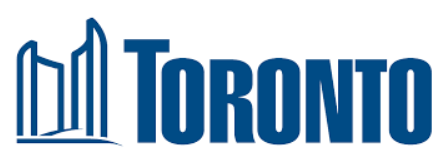 Election 2018 ProgramJSON Unofficial Result Files Version history:IntroductionThe unofficial reports of election 2018 will be published in JSON format. This document describes the JSON formats of the unofficial reports.The following unofficial reports will be published to AWS:Unofficial All OfficeThis is the regular results in JSON format.Top Level PropertiesThis report file has following top level properties:Office StructureThe office is structured to have following properties:Ward StructureThe ward is structured to have following properties:Candidate StructureThe candidate is structured to have following properties:Unofficial Mayoral Ward By WardThis is the mayoral ward by ward report in JSON format.Top Level PropertiesThis report file has following top level properties:Office PropertyThe office property contains the detailed report. It has following properties:Candidate StructureThe candidate is structured to have following properties:Ward StructureThe ward is structured to have following properties:VersionDate of changeAuthorChange description0.107/06/2018Raymond LinInitial release0.207/09/2018Tharshan SAdded Examples0.308/03/2018Raymond LinAdd municipal ward name0.409/18/2018Tharshan SSample data change. ReportFile nameUnofficial All Officeunofficialresult.jsonUnofficial Mayoral Ward By Wardunofficialresult-wardbyward.jsonProperty NameDescriptionelectionDescShort description such as the election name.officeList of offices in this election. Each office is an instance of the Office StructureThere are six(6) offices; Mayor, Councillor, Toronto District School Board, Toronto Catholic District School Board, Conseil scolaire Viamonde, and Conseil scolaire de district catholique Centre-Sud.seqA value derived from the timestamp when this file is generated. Different seq values indicate JSON files were generated at different times, but the report contents may be the same.Example :{  "electionDesc" : "2014 Test Municipal Election",  "office" : [ … ],  "seq" : "1537281351713"}Property NameDescriptionidOffice idnameOffice nameWardList of wards in this office. Each ward is an instance of the Ward StructureExample 1 {    "id" : 1,    "name" : "Mayor",    "ward" : [ … ]},Example 1 Explorer view of all offices: 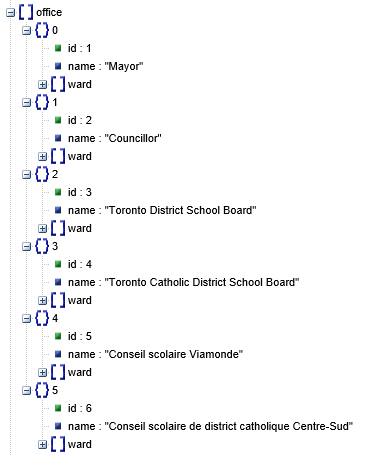 Property NameDescriptionname   Ward name, if one is available. There is no name for schoolboard wards.numWard number.pollsTotal number of subdivisions in this ward.pollsReceivedTotal number of subdivisions received in this ward.totalVotersTotal number of voters in this ward.votesReceivedTotal number of votes received in this ward.candidateList of candidates in this ward. Each candidate is an instance of the Candidate StructureExample    {      "name" :"Etobicoke North",      "num" : "1",      "polls" : "39",      "pollsReceived" : "34",      "totalVoters" : "30064",      "votesReceived" : "16039",      "candidate" : [ …]    },Property NameDescriptionnameCandidate name.votesReceivedTotal number of votes received for this candidate in this ward.percentagePercentage of the votes received against the total votes received in this ward.Example      {        "name" : "Oweka-Arac Ongwen",        "votesReceived" : "56",        "percentage" : "0.01"      },Property NameDescriptionelectionDescShort description such as the election name.officeDetailed report section. See Office Property for details.seqA value derived from the timestamp when this file is generated. Different seq values indicate JSON files were generated at different times, but the report contents may be the same.Example:{  "electionDesc" : "2014 Test Municipal Election",  "office" : { …  },  "seq" : "1537281351660"}Property NameDescriptionnameOffice name "Mayor".pollsTotal number of subdivisions in this office.pollsReceivedTotal number of subdivisions received in this office.totalVotersTotal number of voters in this office.votesReceivedTotal number of votes received in this office.candidateList of mayoral candidates. Each candidare is an instance of the  Candidate Structure.Example:{    "name" : "Mayor",    "polls" : "1988",    "pollsReceived" : "1767",    "totalVoters" : "1602483",    "votesReceived" : "981054",    "candidate" : [ ... ]},Property NameDescriptionnameCandidate name.votesReceivedTotal number of votes received of this candidate.wardList of wards that contains votes for this candidate. Each ward is an instance of the Ward Structure.Example:{      "name" : "Oweka-Arac Ongwen",      "votesReceived" : "56",      "ward" : […]},Property NameDescriptionnameWard name.numWard number.pollsTotal number of subdivisions in this ward.pollsReceivedTotal number of subdivisions received in this ward.totalVotersTotal number of voters in this ward.votesCountedTotal number of votes counted in this ward.votesReceivedTotal number of votes received for this candidate in this ward.Example:      {        "name" : "Etobicoke North",        "num" : "1",        "polls" : "39",        "pollsReceived" : "34",        "totalVoters" : "30064",        "votesCounted" : "16537",        "votesReceived" : "0"      }